   2013 AYC Poker Run Flags                   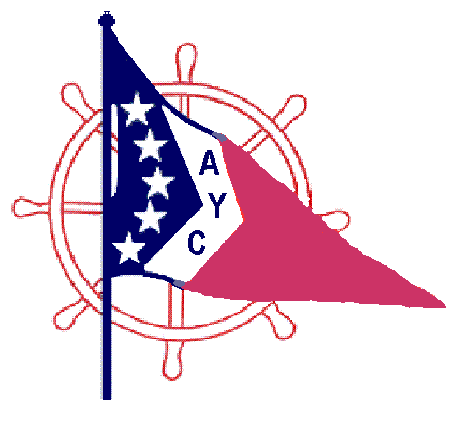 	Detroit Beach Boat Club				Elba Mar Boat Club	Steve Hyder / Dale Vanderford			Bob & Bernace Morrison	Scott Sander	Ford Yacht Club					Harbor View Yacht Club	Tom & Kathy MacDonald				Lisa and Russ Wells	Dan & Nancy Thomas				Larry & Pam Marter	Brian & Dawn Stone				Don Durkin	Randy and Doreen Reister				Mike & Debbie Grimm	Randy & Tammie Rankin				 	John & Jeanne Kirkpatrick				 Monroe Boat Club	Ed & Brenda Rader					 Brian and Lori Moyer	Rob & Carol Wolas					 Rick & Wendy Campbell	Scott & Mary Grey					 Rob Schneider 	River View Yacht Club				Seaway Boat Club	Gary & Sue Proctor					Glenn & Anndrea Johnson	Mark Schuster 								SunSeeker's Boating Club	Sun Parlour Boat Club				Matt & Cindy Romak	Matt & Maria Morrison				Chad & Leeann Gronda	Keith & Denise Posma				Jeff & Teri Upholzer	Bill & Linda Deans					Matt & Kristin Espinosa	Doug Potier						Matt & Jayne Jamison	Gene Easter						John & Rita Robbins	Neal & Tatty Bastein				George & Melissa Hanrahan								Mark Hendertico & Jeannette Foley	Toledo Sailing Club	Damien & Barb Pfleghaar				Wyandotte Yacht Club	Paul Burton						Mike & Bonnie Morton								Greg Lowe & Arlene Lafehr	Fleet Captain of the Year: SunSeekers Boating Club F/C Jeff Upholzer	Most Attendance:					Most Mileage:	SunSeekers Boating Club				SunSeekers Boating Club	Ford Yacht Club					Sun Parlour Boat Club	Harbor View Yacht Club				Ford Yacht Club	Most Boats:	SunSeerkers Boating Club	Ford Yacht Club	Sun Parlour Boat Club 